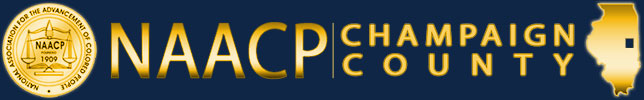 General Body MeetingMay 5, 2016 7:15pm-8:45pmHuntington Towers201 W. Springfield AvenueChampaign, IL  61810Agenda7:15	Call to Order (1 minute)	Introductions	Review and Approval of Agenda (2 minutes)	Guest Speakers: Adjourn to Press Conference	Committee Updates (3 minutes) & Discussion/Questions (2 minutes)ACT-SOEducationLegal RedressPolitical ActionFreedom Fund BanquetECJNew BusinessUIUC Press ConferenceCelebrating 25 Years EventJuly 4th ParadeUpdates (3 minutes each)StateCountyUrbanaChampaignOtherOther Reports (5 minutes)Announcements (5 minutes) NAACP quarterly meeting – May 14th Rockford, ILNAACP National Convention – July 16-20th Cincinnati, OHNext Meeting Scheduled June 2, 20168:45  Adjournment